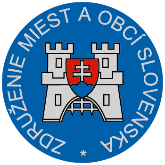 Materiál na rokovanie Hospodárskej a sociálnej rady SRdňa 24. 9. 2018      k bodu č. 6)Stanovisko knávrhu zákona, ktorým sa mení a dopĺňa zákon č. 98/2004 Z. z.  o spotrebnej dani z minerálneho oleja v znení neskorších predpisov a ktorým sa mení a dopĺňa zákon č. 530/2011 Z. z. o spotrebnej dani z alkoholických nápojov v znení neskorších predpisovVšeobecne k návrhu:Cieľom návrhu zákona je:upraviť základnú sadzbu dane na pohonné látky, t. j. na motorový benzín a motorovú naftu v súlade s rozhodnutím Európskej komisie, štátna pomoc SA.49509 (2017/N) – Slovensko – Daňové zvýhodnenie biopalív na základe schválenia poskytnutia štátnej pomoci v zmysle ustanovení článkov 107 a 108 Zmluvy o fungovaní Európskej únie – Prípady, v ktorých Komisia nemá námietky alebo opatrenie nepredstavuje pomoc (2018/C 31/02) (Ú. v. EÚ C 31, 27.1.2018),stanoviť povinnosť označovania pohonných látok identifikačnou látkou a podmienky jej výroby, distribúcie a nakladania s touto identifikačnou látkou,zaviesť legislatívnu zmenu tak, aby sa v nadväznosti na zámer vlády Slovenskej republiky prijímať opatrenia na zníženie administratívnej záťaže podnikateľských subjektov ustanovili opatrenia sprevádzajúce zavedenie zdanenia výživových doplnkov bez zbytočného administratívneho zaťaženia daňových subjektov.Pripomienky k návrhu:ZMOS k predloženému návrhu zákona neuplatňuje žiadne zásadné pripomienky.Záver:ZMOS navrhuje, aby HSR SR odporučila návrh zákona na ďalšie legislatívne konanie.Michal Sýkorapredseda ZMOS